Εκκλησιασμός.Σε κάθε ομαδική έξοδο (εκκλησιασμός – επισκέψεις) την ευθύνη έχουν όλοι οι δάσκαλοι του σχολείου , οι οποίοι οφείλουν να συνοδέψουν το τμήμα τους σύμφωνα με το ωρολόγιο πρόγραμμα . Κατά το σχολ. έτος 2022-23 λόγω της χαλάρωσης των περιοριστικών μέτρων COVID - 19 ο Σύλλογος Διδασκόντων αποφάσισε τον παρακάτω προγραμματισμό του εκκλησιασμού των μαθητών, ο οποίος θα πραγματοποιηθεί κάνοντας χρήση προστατευτικής μάσκας για περισσότερη ασφάλεια των μαθητών μας  περί covid-19.Σε κάθε περίπτωση απαιτείται συγκατάθεση γονέα και κηδεμόνα, τόσο για τη παρακολούθηση της Θείας Λειτουργίας, όσο και για τη συμμετοχή των παιδιών στο μυστήριο της Θείας Ευχαριστίας.Η μετάβαση των μαθητών μας στην εκκλησία του Αγ. Παντελεήμονος θα λαμβάνει χώρα  ανά δύο τάξεις   Πράξη Νο 14/26-09-2022. Ήτοι:Για τις εορτές των ΧριστουγέννωνΑ΄ – Β΄ τάξεις : ΠΕΜΠΤΗ 15 ΔΕΚΕΜΒΡΙΟΥ 2022Γ΄ - Δ΄ τάξεις : ΠΑΡΑΣΚΕΥΗ 16 ΔΕΚΕΜΒΡΙΟΥ 2022Ε΄- ΣΤ΄ τάξεις : ΔΕΥΤΕΡΑ 19 ΔΕΚΕΜΒΡΙΟΥ 2022Για τις εορτές του Πάσχα Α΄- Β΄ τάξεις : ΔΕΥΤΕΡΑ 3 ΑΠΡΙΛΙΟΥ 2023Γ΄ - Δ΄ τάξεις : ΤΡΙΤΗ 4 ΑΠΡΙΛΙΟΥ 2023Ε΄- ΣΤ΄ τάξεις : ΤΕΤΑΡΤΗ 5 ΑΠΡΙΛΙΟΥ 2023Η ΔΙΕΥΘΥΝΤΡΙΑ & Ο ΣΥΛΛΟΓΟΣ ΔΙΔΑΣΚΟΝΤΩΝ ΤΟΥ ΣΧΟΛΕΙΟΥ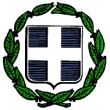 ΕΛΛΗΝΙΚΗ   ΔΗΜΟΚΡΑΤΙΑΥΠΟΥΡΓΕΙΟ ΠΑΙΔΕΙΑΣ ΚΑΙ ΘΡΗΣΚΕΥΜΑΤΩΝΠΕΡΙΦ/ΚΗ  Δ/ΝΣΗ  Α/ΘΜΙΑΣ &  Β/ΘΜΙΑΣ ΕΚΠ/ΣΗΣ ΑΤΤΙΚΗΣΔΙΕΥΘΥΝΣΗ Π.Ε.  Δ΄ ΑΘΗΝΑΣ                  2ο Δημοτικό Σχολείο Γλυφάδας Γλυφάδα, 3/10/2022Αρ.Πρωτ.:429Γλυφάδα, 3/10/2022Αρ.Πρωτ.:429ΕΛΛΗΝΙΚΗ   ΔΗΜΟΚΡΑΤΙΑΥΠΟΥΡΓΕΙΟ ΠΑΙΔΕΙΑΣ ΚΑΙ ΘΡΗΣΚΕΥΜΑΤΩΝΠΕΡΙΦ/ΚΗ  Δ/ΝΣΗ  Α/ΘΜΙΑΣ &  Β/ΘΜΙΑΣ ΕΚΠ/ΣΗΣ ΑΤΤΙΚΗΣΔΙΕΥΘΥΝΣΗ Π.Ε.  Δ΄ ΑΘΗΝΑΣ                  2ο Δημοτικό Σχολείο Γλυφάδας ΕΛΛΗΝΙΚΗ   ΔΗΜΟΚΡΑΤΙΑΥΠΟΥΡΓΕΙΟ ΠΑΙΔΕΙΑΣ ΚΑΙ ΘΡΗΣΚΕΥΜΑΤΩΝΠΕΡΙΦ/ΚΗ  Δ/ΝΣΗ  Α/ΘΜΙΑΣ &  Β/ΘΜΙΑΣ ΕΚΠ/ΣΗΣ ΑΤΤΙΚΗΣΔΙΕΥΘΥΝΣΗ Π.Ε.  Δ΄ ΑΘΗΝΑΣ                  2ο Δημοτικό Σχολείο Γλυφάδας ΕΛΛΗΝΙΚΗ   ΔΗΜΟΚΡΑΤΙΑΥΠΟΥΡΓΕΙΟ ΠΑΙΔΕΙΑΣ ΚΑΙ ΘΡΗΣΚΕΥΜΑΤΩΝΠΕΡΙΦ/ΚΗ  Δ/ΝΣΗ  Α/ΘΜΙΑΣ &  Β/ΘΜΙΑΣ ΕΚΠ/ΣΗΣ ΑΤΤΙΚΗΣΔΙΕΥΘΥΝΣΗ Π.Ε.  Δ΄ ΑΘΗΝΑΣ                  2ο Δημοτικό Σχολείο Γλυφάδας ΠΡΟΣ:ΓΟΝΕΙΣ ΚΑΙ ΚΗΔΕΜΟΝΕΣ ΤΩΝ ΜΑΘΗΤΩΝ ΤΟΥ ΣΧΟΛΕΙΟΥΓΟΝΕΙΣ ΚΑΙ ΚΗΔΕΜΟΝΕΣ ΤΩΝ ΜΑΘΗΤΩΝ ΤΟΥ ΣΧΟΛΕΙΟΥΠΡΟΣ:ΓΟΝΕΙΣ ΚΑΙ ΚΗΔΕΜΟΝΕΣ ΤΩΝ ΜΑΘΗΤΩΝ ΤΟΥ ΣΧΟΛΕΙΟΥΓΟΝΕΙΣ ΚΑΙ ΚΗΔΕΜΟΝΕΣ ΤΩΝ ΜΑΘΗΤΩΝ ΤΟΥ ΣΧΟΛΕΙΟΥ «ΕΚΚΛΗΣΙΑΣΜΟΣ - ΠΡΟΓΡΑΜΜΑΤΙΣΜΟΣ»